		BARRINGTON ADOPT A SPOT APPLICATION 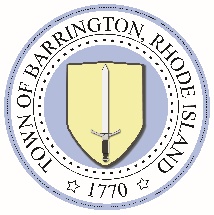 Name:   ________________________________________________________________Address:   ______________________________________________________________Phone:  ____________________________e-mail:  ______________________________Organization (if applicable):  ______________________________________________Organization details (e.g., membership, scope):  _____________________________________________________________________________________________________Proposed location (include map if possible):  ______________________________________________________________________________________________________________________________________________Submit application and letter of intent to Barrington Conservation Commission. Applications are reviewed by the Barrington Conservation Commission for recommendation.  Applications are then forwarded to the Barrington Town Council for approval. The signatory agrees to abide by all Barrington Adopt a Spot guidelines.  Signatory hereby agrees that the Town of Barrington assumes no liability for personal injuries during activities associated with Adopt a Spot program.Date Submitted to Barrington Conservation Commission:  __________________Signature:	_____________________________________________________Print Name:  	_____________________________________________________Date:		_____________________________________________________INDEMNIFICATION AND HOLD HARMLESS AGREEMENT	NOW COMES ______________________ and in consideration of the agreement by the Town of Barrington (hereinafter, “the Town”), through the Barrington Conservation Commission, granted on _____________ (date), to permit _______________________ to make use of and/or enter Town land(s) as part of the Adopt-a-Spot program, _____________________ agrees to indemnify, defend and hold harmless the Town and its officers, directors, employees and agents against any and all threatened or pending claims, actions, lawsuits, losses and damages of any kind (including all costs and expenses and reasonable attorneys’ fees) arising out of or in connection with said use of the Town's property and/or the negligent or willful misconduct or intentional wrong of __________________________, her/his employees or agents.	Signature:	_____________________________________________________	Print Name:	_____________________________________________________Dated:  	_________________________